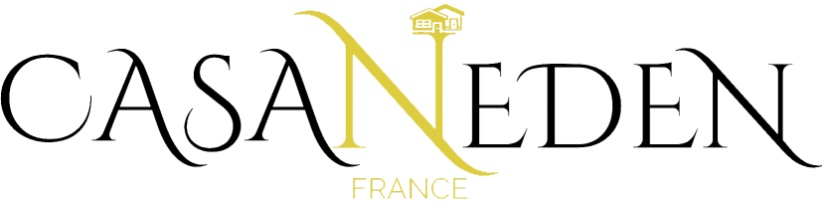 Prénom NOMRueVILLESIRET N° ...................................CASANEDEN2 Rue Coysevox, 69001 LyonVille............................, le .....................Facture N° .................Objet :	Commission sur la vente d’un bien sis :Rue et VilleMontant :			0.000 €	TVA non applicable, article 293 B du Code général des impôts